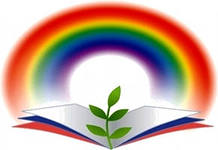 17 ноября 2016 года в Дубовском педагогическом колледже прошел  флешмоб, посвященный  Международному дню студента. Организатором мероприятия выступил студенческий профсоюз колледжа. 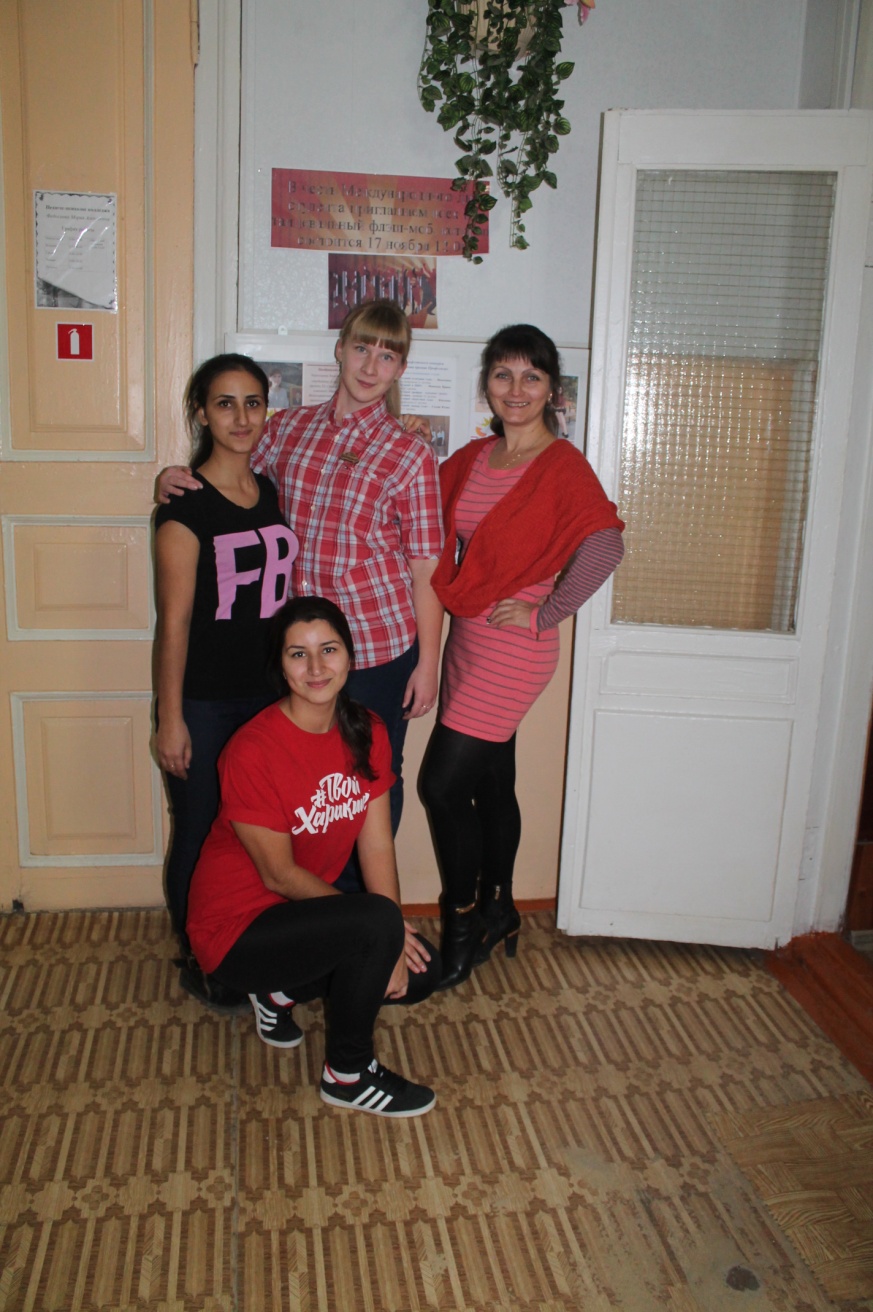 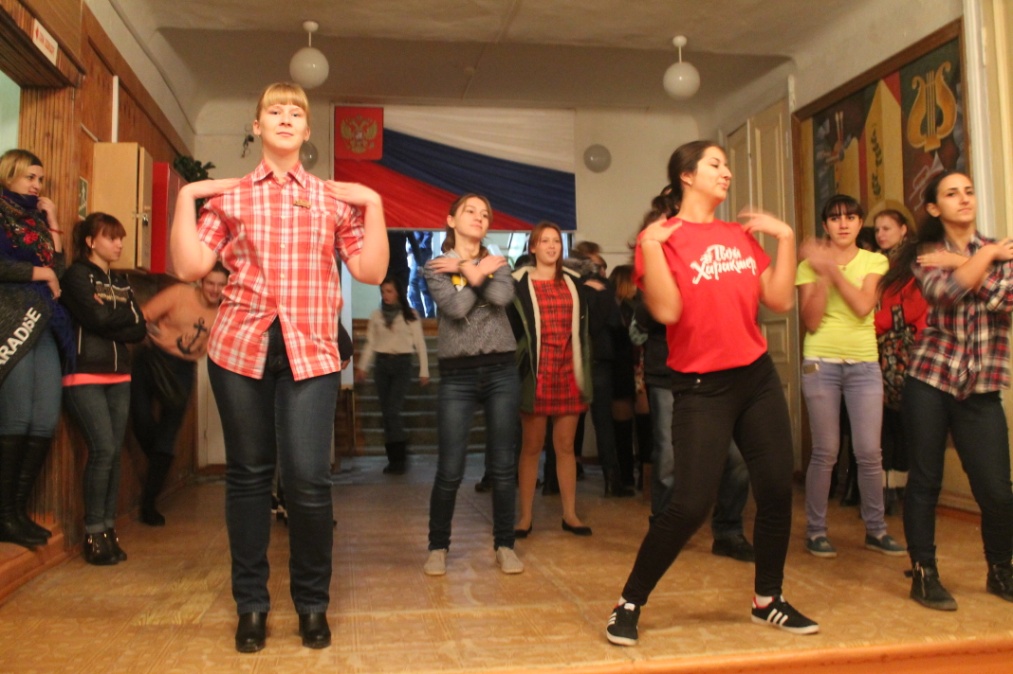 Студенты окунулись  в завораживающую атмосферу флешмоба - зарядки с элементами танца, почувствовали себя частью огромной силы, здоровой свежей энергии! 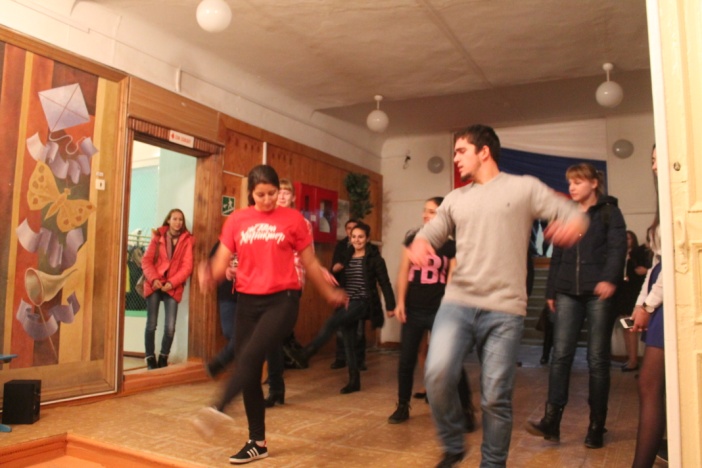 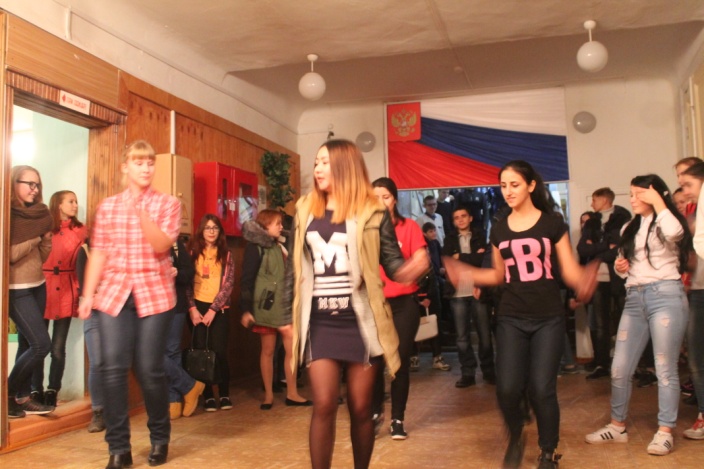 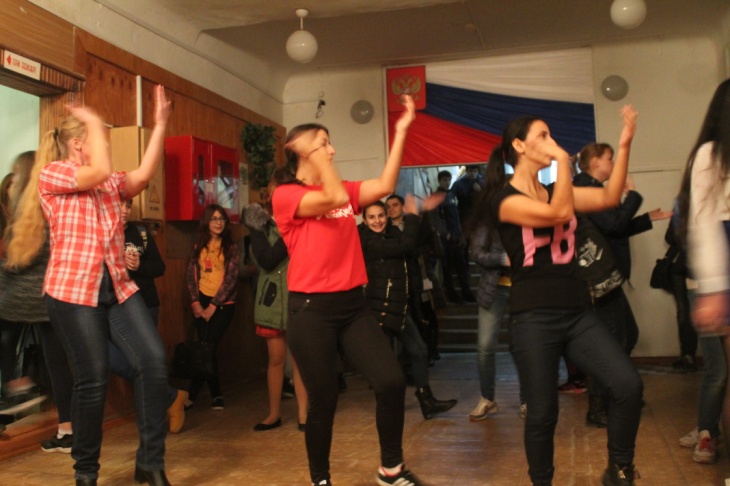 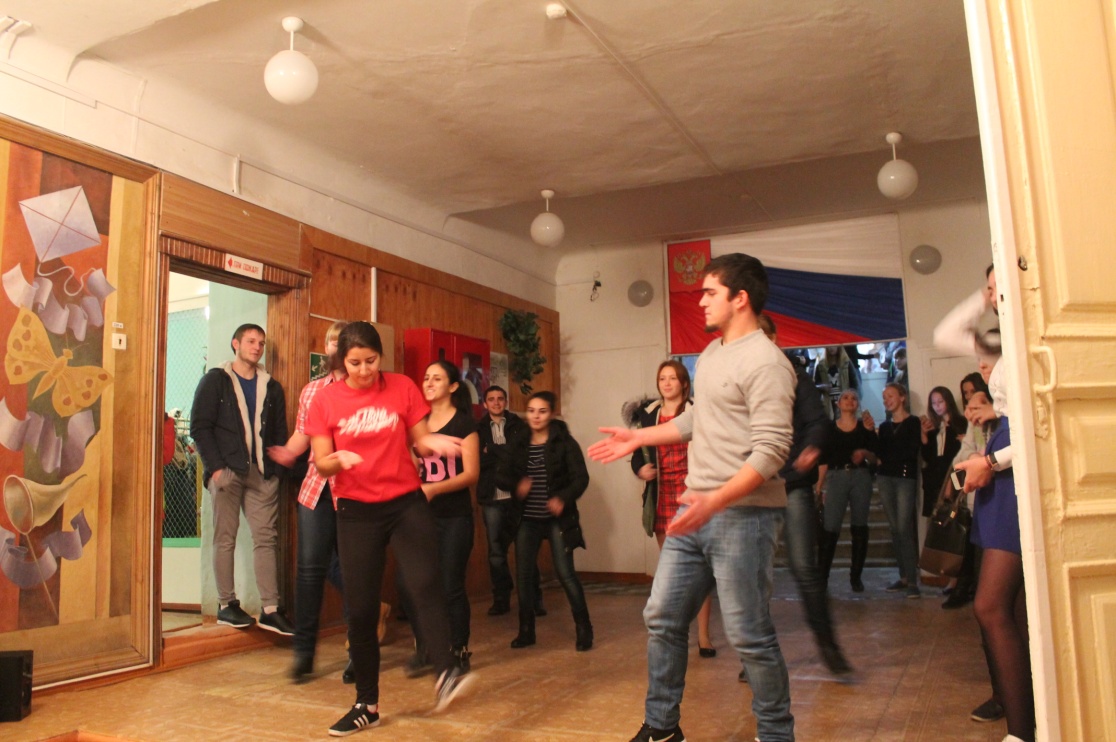 После первоначального шока от такого потрясающего движения, преподаватели и студенты колледжа начали пританцовывать в ритме зажигательной музыки! 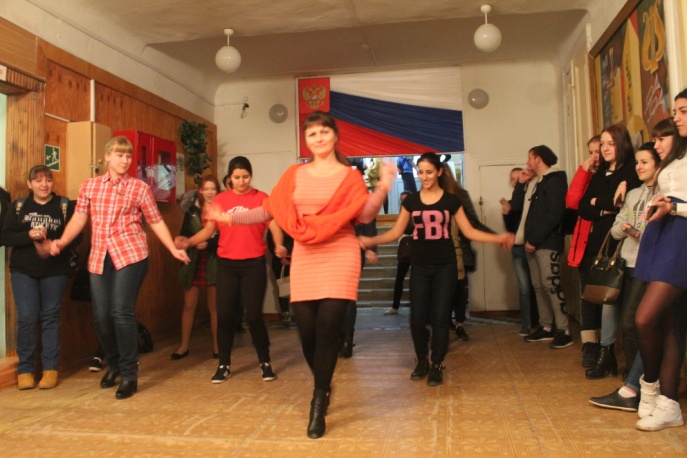 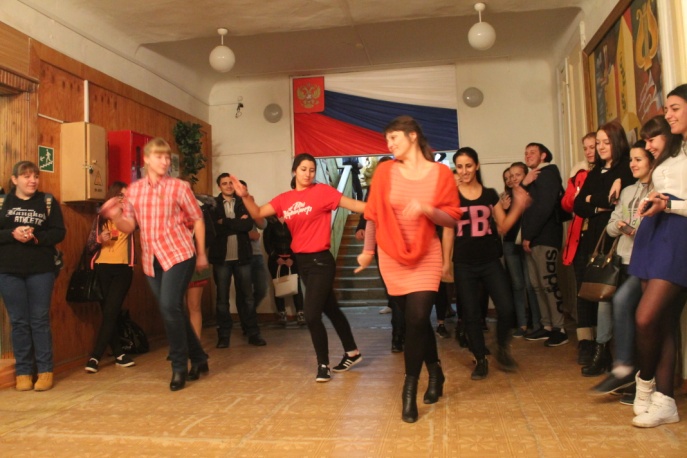 Участники  флешмоба, а так же зрители, получили большой заряд энергии и отличное настроение на целый день.